Publicado en Madrid el 06/04/2021 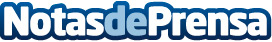 Cinco días para aprender a organizar un congreso virtualDesde próximo lunes 12 de abril al 16 de abril se celebra el SUMMIT CAMP: Crea tu Congreso Virtual. Se trata de un congreso online gratuito destinado íntegramente a enseñar a los asistentes a organizar un congreso que les aporte posicionamiento, audiencia y visibilidad en InternetDatos de contacto:CHIARA BALDOVI669654472Nota de prensa publicada en: https://www.notasdeprensa.es/cinco-dias-para-aprender-a-organizar-un Categorias: Internacional Nacional Marketing Sociedad Emprendedores E-Commerce http://www.notasdeprensa.es